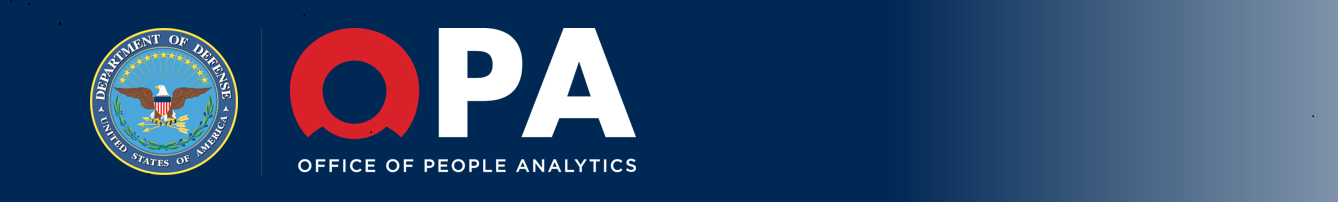 Create Your PIN A 4-digit PIN must be created to protect the privacy of your survey responses. Write down your PIN. If you forget your PIN, we will NOT be able to give it to you, and you will NOT be able to create a new one.To proceed with the survey, please click the Continue button below. Workplace and Gender Relations Survey of Military MembersPlease enter your 4-digit PIN  Please re-enter your 4-digit PIN
and write down your PIN  